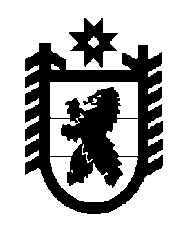 Российская Федерация Республика Карелия    РАСПОРЯЖЕНИЕГЛАВЫ РЕСПУБЛИКИ КАРЕЛИЯВ соответствии с Указом Президента Российской Федерации                        от 11 декабря 2010 года № 1535 «О дополнительных мерах по обеспечению правопорядка», Указом Главы Республики Карелия                        от 11 января 2011 года № 1 «О постоянно действующем координационном совещании по обеспечению правопорядка в Республике Карелия» утвердить прилагаемое решение постоянно действующего координационного совещания по обеспечению правопорядка в Республике Карелия от 29 мая 2020 года № 4.           ГлаваРеспублики Карелия                                                   А.О. Парфенчиков                                                                 г. Петрозаводск29 июня 2020 года№ 384-рУтверждено распоряжениемГлавы Республики Карелияот  29 июня 2020 года № 384-рРЕШЕНИЕпостоянно действующего координационного совещания по обеспечению правопорядка в Республике Карелия_______________________________________________________________г. Петрозаводск 29 мая 2020 года                                                                                            № 4Вопрос № 1 «О реализации уполномоченными органами и учреждениями мер, направленных на выявление и устранение причин и условий, способствующих правонарушениям и антиобщественным действиям воспитанников центров помощи детям, оставшимся без попечения родителей, включая профилактику их самовольных уходов из таких организаций»Решили:1.1. Принять к сведению информацию Министерства социальной защиты Республики Карелия и Министерства внутренних дел по Республике Карелия. 1.2. Министерству социальной защиты Республики Карелия продолжить работу по реализации мер по профилактике самовольных уходов несовершеннолетних из государственных бюджетных учреждений социального обслуживания Республики Карелия – центров помощи детям, оставшимся без попечения родителей.Срок: до 31 декабря 2020 года.1.3. Рекомендовать Министерству внутренних дел по Республике Карелия принять дополнительные меры по организации должного взаимодействия с государственными бюджетными учреждениями социального обслуживания Республики Карелия – центрами помощи детям, оставшимся без попечения родителей, в целях профилактики правонарушений и самовольных уходов воспитанников таких учреждений. Срок: до 1 августа 2020 года.Вопрос № 2 «Об исполнении на территории Республики Карелия в местах, определяемых органами местного самоуправления, уголовных наказаний в виде исправительных работ»Решили:2.1. Принять к сведению информацию Управления Федеральной службы исполнения наказаний по Республике Карелия. 2.2. Рекомендовать органам местного самоуправления муниципальных образований в Республике Карелия:2.2.1. Во взаимодействии с подразделениями федерального казенного учреждения «Уголовно-исполнительная инспекция Управления Федеральной службы исполнения наказаний по Республике Карелия»  активизировать работу с организациями различных форм собственности по трудоустройству осужденных к исправительным работам. С учетом проведенной работы рассмотреть вопрос об обновлении перечней мест для отбывания осужденными наказаний в виде исправительных и обязательных работ. Срок: до 30 июля 2020 года.2.2.2. Перед определением мест работы для осуществления исполнения уголовных наказаний в виде исправительных работ организовать межведомственное взаимодействие с соответствующими подразделениями Управления труда и занятости Республики Карелия в целях получения актуальной и полной информации о работодателях, имеющих вакансии. Срок исполнения: постоянно. 2.2.3. Актуализировать перечни мест для отбывания наказания в виде исправительных работ, исключив организации и предприятия, фактически не предоставляющие рабочие места для осужденных указанной категории. Исключить формальный подход при определении мест для отбывания наказания в виде исправительных работ.Срок: до 31 декабря 2020 года.2.2.4. Организовать проведение работы с представителями бизнес-сообщества муниципальных районов и городских округов, направленной на увеличение количества рабочих мест для осужденных к исправительным работам.Срок: 30 июля 2020 года. Вопрос № 3 «О результатах работы по обеспечению организованного отдыха, досуга несовершеннолетних, состоящих на учете в комиссиях по делам несовершеннолетних и защите их прав и подразделениях по делам несовершеннолетних органов внутренних дел»Решили:3.1. Принять к сведению информацию Министерства образования Республики Карелия. 3.2. Министерству образования Республики Карелия совместно с органами местного самоуправления муниципальных районов и городских округов при проведении лагерей с дневным пребыванием, лагерей труда и отдыха обеспечить максимальный охват несовершеннолетних, состоящих на различных видах учета в органах и учреждениях системы профилактики безнадзорности и правонарушений несовершеннолетних, а также несовершеннолетних из семей, находящихся в трудной жизненной ситуации.Срок: в период летней оздоровительной кампании 2020 года. 3.3. Министерству образования Республики Карелия совместно с Управлением труда и занятости  Республики Карелия, органами местного самоуправления муниципальных образований в Республике Карелия   продолжить  работу по организации на территории Республики Карелия  лагерей труда и отдыха, в том числе  с участием несовершеннолетних, состоящих на всех видах профилактического учета.Срок: в период летней оздоровительной кампании 2020 года. 3.4. Министерству социальной защиты Республики Карелия продолжить  организацию досуга несовершеннолетних получателей социальных услуг в форме социально-реабилитационных смен, каникулярных площадок и лагерей в условиях дневного пребывания.Срок: в период летней оздоровительной кампании 2020 года.3.5. Рекомендовать главам администраций муниципальных образований в Республике Карелия:3.5.1. Ежемесячно представлять в Министерство образования Республики Карелия информацию об организации отдыха и занятости  несовершеннолетних, состоящих на профилактическом учете в подразделениях по делам несовершеннолетних органов внутренних  дел.Срок: до 15-го числа каждого месяца с июня по сентябрь 2020 года.3.5.2. Организовать в каникулярное время проведение смен с участием  максимального   количества  несовершеннолетних, состоящих на учете в подразделениях по делам несовершеннолетних в органах внутренних дел и комиссиях по делам несовершеннолетних и защите их прав. Срок: в период летней оздоровительной кампании 2020 года.Вопрос № 4 «О профилактике распространения экстремизма в молодежной среде, прежде всего, в образовательных организациях»Решили:4.1. Принять к сведению информацию Министерства образования Республики Карелия.4.2. Министерству образования Республики Карелия:4.2.1. Проанализировать достаточность и эффективность принимаемых образовательными организациями республики мер, направленных на раннее выявление обучающихся, придерживающихся националистических и экстремистских взглядов, в том числе деятельности образовательных организаций по повышению адресности принимаемых профилактических мер, индивидуального подхода к потенциально уязвимым категориям несовершеннолетних и молодежи. По результатам анализа выработать дополнительные меры по повышению эффективности работы по недопущению распространения идеологии терроризма и экстремизма в молодежной среде.Срок исполнения: второе полугодие 2020 года.4.2.2. Организовать учебно-просветительскую работу в образовательных организациях Республики Карелия по проведению занятий и бесед с учащейся молодежью в целях ее воспитания в духе этноконфессиональной толерантности, неприятия идеологии религиозно-политического экстремизма, а также углубленного (акцентированного) изучения оснований привлечения к административной и уголовной ответственности за совершение правонарушений и преступлений в рассматриваемой сфере.Срок: в течение 2020 года. 4.3. Поручить Министерству образования Республики Карелия, рекомендовать Министерству внутренних дел по Республике Карелия, Главному управлению Министерства Российской Федерации по делам гражданской обороны, чрезвычайным ситуациям и ликвидации последствий стихийных бедствий по Республике Карелия совместно с органами местного самоуправления муниципальных образований в Республике Карелия обеспечить проведение плановых и внеплановых инструктажей, инструктивных совещаний, планерок, педагогических советов с сотрудниками образовательных организаций по обеспечению безопасности, охраны жизни и здоровья обучающихся, по профилактике экстремизма и терроризма, правилам поведения при угрозе террористического акта, а также проведение практических занятий со студентами с привлечением работников силовых ведомств, представителей общественных, религиозных, ветеранских и молодежных организаций, деятелей культуры и искусства.Срок: в течение 2020/21 учебного года.4.4. Министерству образования Республики Карелия, Министерству культуры Республики Карелия, Министерству здравоохранения Республики Карелия, Министерству социальной защиты Республики Карелия, главам администраций муниципальных районов (городских округов) организовать проведение в подведомственных организациях культурно-просветительных и воспитательных мероприятий, направленных на создание благоприятного психологического климата в образовательной среде, профилактику деструктивного и девиантного поведения обучающихся, немотивированного насилия в отношении окружающих и проявлений буллинга, гармонизацию межнациональных отношений, духовное и гражданско-патриотическое воспитание молодежи, профилактику дистанционного вовлечения (посредством использования интернет-технологий) в акции противоправной и экстремистской направленности, пропагандирующие насилие и жестокость.Срок: в течение 2020/21 учебного года.Вопрос № 5 «Об организации охраны муниципальных и государственных объектов на территории Калевальского национального, Лоухского и Муезерского муниципальных районов Республики Карелия» Решили:5.1. Принять к сведению информацию Министерства внутренних дел по Республике Карелия, Управления Федеральной службы войск национальной гвардии Российской Федерации по Республике Карелия.5.2. Рекомендовать Управлению Федеральной службы войск национальной гвардии Российской Федерации по Республике Карелия обеспечить на территории Калевальского национального, Лоухского и Муезерского муниципальных районов Республики Карелия наличие сил и средств, необходимых для осуществления охраны объектов, подлежащих обязательной охране войсками национальной гвардии Российской Федерации. Срок: до 31 декабря 2020 года. 5.3. Рекомендовать Управлению Федеральной службы войск национальной гвардии Российской Федерации по Республике Карелия инициировать рассмотрение при заместителе Главы Республики Карелия по взаимодействию с правоохранительными органами вопроса обеспечения охраны объектов различных категорий, подлежащих государственной охране, расположенных на территории Калевальского национального, Лоухского и Муезерского муниципальных районов Республики Карелия, с участием представителей подразделений государственных ведомственных охранных организаций.Срок: до 15 июля 2020 года. __________Присутствовали:Члены координационного совещания:Члены координационного совещания:Члены координационного совещания:начальник  Управления Федеральной службы безопасности Российской Федерации по Республике Карелия–Барышев А.А.прокурор Карельской транспортной прокуратуры–Бычихин Д.М.временно исполняющий обязанности начальника Управления Министерства юстиции Российской Федерации по Республике Карелия–Веденеева Н.И.прокурор Республики Карелия–Габриелян К.К. руководитель Управления Федеральной службы судебных приставов по Республике Карелия–Гончаров О.В.начальник  Карельской таможни–Гуков В.В.военный прокурор Петрозаводского гарнизона–Иванов Д.Ю.–Лебедев А.Ю.первый заместитель начальника Пограничного управления Федеральной службы безопасности Российской Федерации по Республике Карелия–Попов С.Ю.начальник Управления Федеральной службы войск национальной гвардии Российской Федерации по Республике Карелия–Путилин Н.Н.заместитель Главы Республики Карелия по взаимодействию с правоохранительными органами–Пшеницын А.Н.Министр внутренних дел по Республике Карелия–Сергеев Д.Н.Главный федеральный инспектор по Республике Карелия аппарата полномочного представителя Президента Российской Федерации в Северо-Западном федеральном округе–Сивин И.А.начальник Центра специальной связи и информации Федеральной службы охраны Российской Федерации в Республике Карелия–Тарасенко Ю.Б. начальник Управления Федеральной службы исполнения наказаний по Республике Карелия–Терех А.В.руководитель Следственного управления Следственного комитета Российской Федерации по Республике Карелия–Швец Е.Н.начальник Главного управления Министерства Российской Федерации по делам гражданской обороны, чрезвычайным ситуациям и ликвидации последствий стихийных бедствий по Республике Карелия–Шугаев С.А.Приглашенные:Приглашенные:Приглашенные:Министр образования Республики Карелия –Голубев Р.Г.начальник управления Администрации Главы Республики Карелия–Казаков Р.А.Министр социальной защиты Республики Карелия–Соколова О.А.